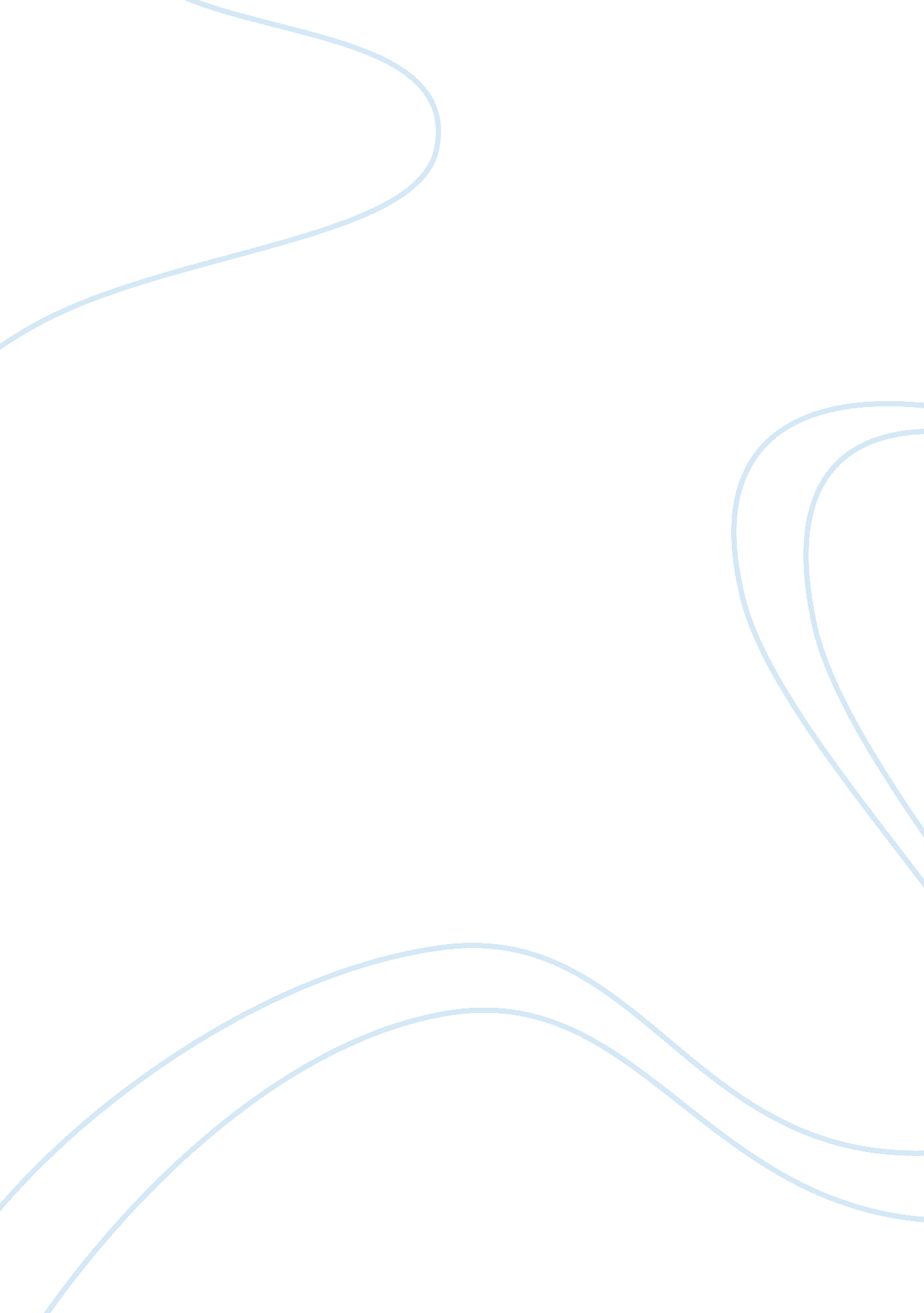 Why im going to vanderbilt university.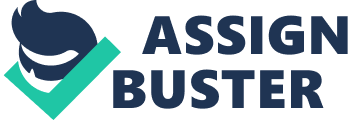 , Why I Want To Go To Vanderbilt University. Looking towards the future on my quest for knowledge and higher learning I find myself willing and ready to make the transition into the next phase of my academic career. Having made it through the majority of my high school experience already I continue to be amazed at the metamorphosis my life has gone through in such a short time period. Coming into my freshman year with an uncertainty as to what I want out of life, I began my first semester with values focused on popularity instead of academics. Being part of the social crowd was something I had never experienced before and having so many friends made me feel better about myself. Unaware of the mistake I was making I continued over the next two years putting friends and sports before school work. Placing most of my time on my social life I was content with making average grades without ever really meeting my potential and achieving the marks that I was capable of. At the start of my junior year I was so engrossed with making other people happy I began to forget what makes me happy. For the first time in my life I had no clue who I was or what I was about. I had been so busy worrying about what other people think that I had lost touch with what was important to me and the ideals that I value. My dad once told me that all people have to do some soul searching at one point in their life and for the first time in mine I was ready to start looking. As my sophomore year began to wind down I said goodbye to the place I called home for the previous fifteen years and started thinking for myself. All the friends and all the memories I had of growing up in Charlotte where hard to part with but looking back on it now I can easily say it was the best decision I have ever made. I left our grey stucco house that summer and found a new home in Chattanooga, Tennessee at a boarding school called Mccallie. Arriving at my newfound home I felt like a new man, free from the distractions of back home. I could now place my goals on studying hard and making the grades I deserved and most importantly do some serious soul searching. Since my arrival at Mccallie I am proud to say that I have acquired a better sense about the type of person that I am. Although it was hard making the transition to a new school the first year it is apparent to me now that the benefits and opportunities that Mccallie has bestowed upon me greatly exceeds any of the hardships I have had to endure. Leaving this new home will be a hard thing for me to do however; I look forward to the new opportunities and freedoms that college has to offer. With an even greater desire to study hard and prove to myself that I am capable of conquering whatever I set my mind too, I look towards Vanderbilt University in hopes of guidance and education. Marked by prestige and academic excellence Vanderbilt to me produces the greatest education any man or woman could hope to receive. Its renowned reputation for its International Business program is something I could only hope to pursue under Vanderbilt? s multitude of distinguished professors. Having already visited the campus previously I was amazed at the beauty of the grounds and the friendly atmosphere created by the students. It is obvious why Vanderbilt is one of the top school? s in the nation which is somewhat intimidating for me since my academic blunders in the past have hindered me from achieving the top of my own class. Instead of dwelling on this however I look towards the present and also to what the future has to hold. The road of life is no easy journey but I continue to keep my head up with hopes of meeting the goals I make for myself along the way. This evolving positive outlook has reassured me and has given me the motivation I need to become successful. I never give up. When I am determined to achieve, ? I shoot for the moon and land amongst the stars? (Unknown) I hope that by reading this you will also see that I am prepared to embark on a journey to a new world, the world of Vanderbilt University. 